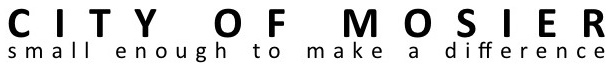 AGENDA:  CITY COUNCIL MEETING 
August 17th, 2016 no earlier than 6:30 P.M.
Mosier Senior Center at 500 East Second Ave.I6:30pm               Call to Order (please silence or turn-off cell phones)IIAgenda corrections or additions
 IIIBusiness from the Audience-- This is an opportunity for Mosier residents and anyone else to express concerns, needs, or opportunities.  Please keep your comments succinct and under two minutes.  You may bring in written materials for Council and Staff to review.  The Mayor can assign the issue to a future Council meeting, to a Council Committee, or to staff.  Please realize that council cannot offer any response immediately, but will give the matter due consideration. 10 minutesIVApproval of City Council Meeting Minutes:  7/20/2016VBUSINESS1.6:45 pmFriends of the Columbia River Gorge:  Train Capacity Study 30 min2.7:15 pmUPRR:  Mosier Double Track (Main Line) project information30 min3.7:45 pmMosier Double Track Public Hearing Comments:  Council Discussion30 min4.8:15 pmConstruction Activity Restrictions:  UPRR Double Track application15 min5.8:30 pmUpdate on Team Mosier5 minVI8:35 pmCorrespondence/Staff/Council reports Committee Reports10 min8:45 pmAdjourn